План роботи ШМО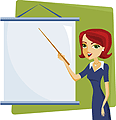 МЕТОДИЧНЕОБ`ЄДНАННЯ КЛАСНИХ КЕРІВНИКІВ   2022-2023н.р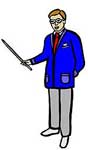 І. ВступІнформація про членів м/о класних керівників..               2. Календарний план роботи  м/о який включає :План засідань  м/о;Графік відкритих заходів у класах;План участі м/о в масових заходах школи.               3.Заходи по підвищенню кваліфікації класних керівників.               4. Вивчення , узагальнення і впровадження в практику                     передового досвіду .               5.  Робота з новопризначеними класними керівниками.               6. Тематика засідань м/о класних керівників.        Новій Україні потрібна нова школа, а новій школі - новий вчитель, який поєднує в собі високу духовність і педагогічну майстерність, що формується і вдосконалюється протягом практичної роботи в школі. Фахівці оволодівають «педагогічною технікою» і «технологією виховання», посилаючись на відомі слова Сухомлинського, що майстерність вихователя не мистецтво, а спеціальність, якій треба навчатись. Наявності професійних знань, педагогічних навичок і вмінь, занадто мало ,щоб вчитель міг дійсно заволодіти серцями своїх вихованців і повсякденно впливати на їхню діяльність і поведінку, на їхнє самовиховання. Щоб це відбулося йому потрібно бути яскравою особистістю. В цьому і полягає головна специфіка педагогічної праці.Методичне об’єднання класних керівників  ― одна з форм методичної роботи в школі, що дає можливість для підвищення рівня фахової майстерності педагогів.Методичне об’єднання класних керівників Ганнівської загальноосвітньої школи  І – ІІІ ст. виявляє творчий потенціал класного керівника, вихователя, задовольняє їхні потреби в актуалізації індивідуального підходу й оригінальних розробок, активізує позицію кожного вчителя, забезпечує колективне вивчення навчально-виховних завдань і творче співробітництво педагогів. В цьому навчальному році до складу метод об’єднання входить 9 класних керівників.Планування методичної роботи здійснюється на діагностичній основі, мета якої — виявлення недоліків у практичній діяльності кожного педагога та в розкритті основних шляхів їх подолання й запобігання їм. Під час діагностики враховуються виступи вчителів на педагогічних радах і засіданнях методичного об’єднання класних керівників, батьківських зборах. Це допомагає виявити рівень теоретичних знань класних керівників, уміння застосовувати їх у різних ситуаціях, здатність обстоювати, аргументувати свою точку зору. Водночас учителі постійно працюють над підвищенням рівня психологічної готовності до педагогічної взаємодії з учнями.   Головні зусилля метод об’єднання зосереджено на наданні реальної, дієвої допомоги педагогам у впровадженні  у виховну роботу школи  по Основним орієнтирам виховання учнів 1 – 9 класів, яка передбачає реалізацію таких напрямів виховання: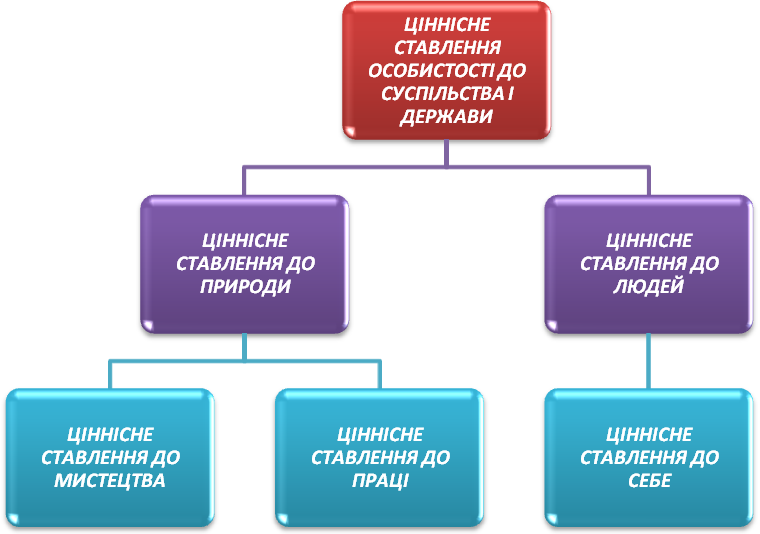 А також підвищенні їхньої професійної майстерності, створенні творчої атмосфери, морально - психологічного клімату, які сприяють пошуку кращих технологій педагогічної праці, ефективному втіленню інновацій, оптимізації виховного процесу.  Під час роботи метод об’єднання основну увагу спрямовано на виконання таких завдань: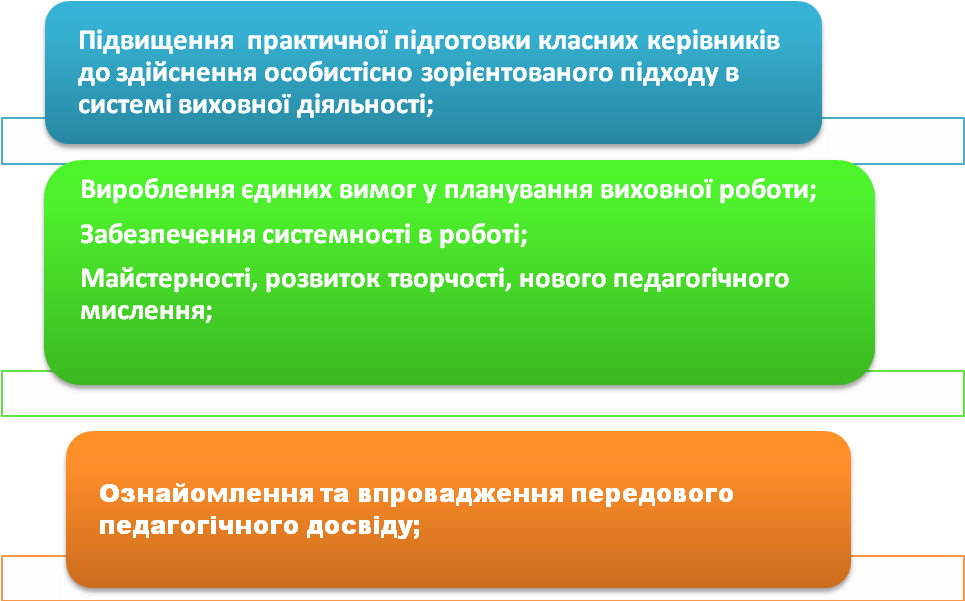              Головне завдання в роботі класного керівника ― створення умов для розвитку особистості учня. І досягається це організацією та проведенням виховної роботи з класним колективом та діяльністю в соціумі. Сюди входять :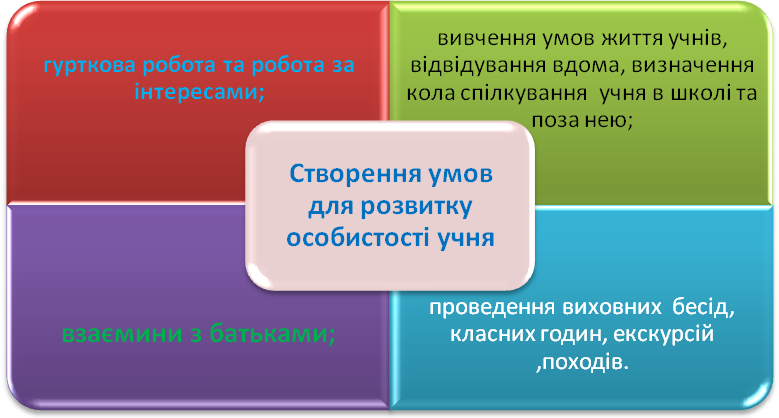 У 2022 – 2023 навчальному році методичне об’єднання класних керівників працює над вирішенням першочергових завдань виховання учнів у сучасних умовах. Головним завданням у роботі метод об’єднання класних керівників є: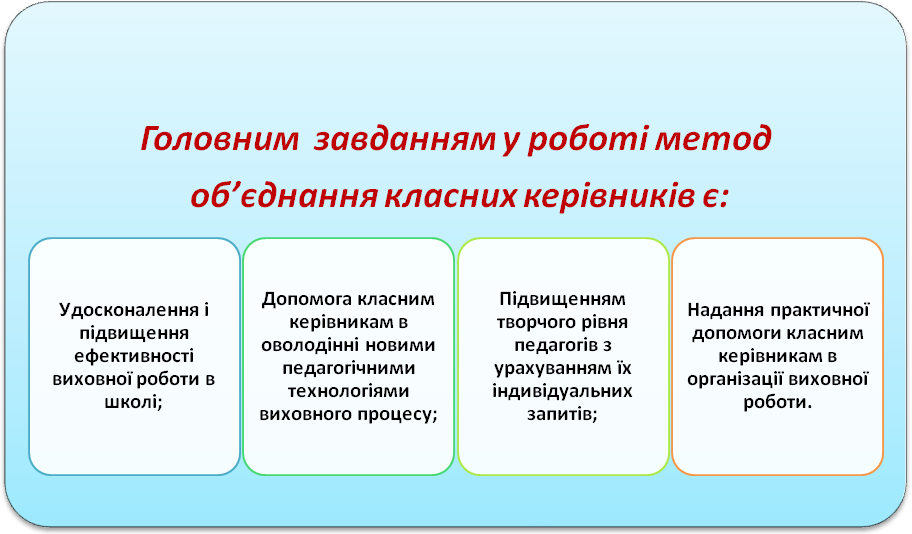 Виховний процес у школі передбачає тісний взаємозв’язок класних керівників з батьками у вихованні . Тому проблемним питанням в 2022 – 2023 навчальному році буде:Кредо:якщо хочеш змінити світ на краще, зберегти його чисту красу, незайману святість, починай це робити із себе не завтра, а сьогодні, з цієї хвилини.ІІ. Інформація про членів методичного об’єднання класних керівниківІІІ. Заходи по підвищенню кваліфікації класних керівниківЗ метою підвищення кваліфікації класних керівників, сприяння поширення і впровадження у практику кращого досвіду класних керівників здійснити такі заходи:Творчі звіти класних керівників, які атестуються.― листопад 20212р., класні керівники, що атестуються Оформлення та оновлення класних куточків ― протягом року, класні керівникиНа засіданнях методичного об’єднання систематично ознайомлювати з новинками методичної літератури, періодичними виданнями.― систематично, Висторопська Н.С.Кожному класному керівнику працювати над виробленням особистого творчого почерку, створювати свою систему роботи.― систематично, класні керівники                6.  Консультації для класних керівників з питань індивідуального розвитку    учнів.                                                                         -  систематично , психолог.ІV. Впровадження, узагальнення і впровадження в практику передового досвідуВивчити та впроваджувати в практику роботу класних керівників:Опалатенко Вікторії СергіївниМарченко Альони ВолодимирівниВідвідування виховних класних годин, позакласних заходів у досвідчених класних керівників.Новопризначений класний керівник:  Жукова М.С.. – 5 клас	VІ.Заходи по вивченню стану роботи класних керівниківЗ метою вивчення стану виховної роботи в класних колективах будуть здійсненні такі заходи:Організація взаємовідвідування класних керівників виховних годин.― протягом року, класні керівникиОрганізація виховного процесу з патріотичного  виховання в 1–9 класах.― березень 2023р.,  Висторопська Н.С.Методи і форми виховної роботи, які найбільш позитивно вплинули на формування в учнів свідомої дисципліни і відповідального ставлення до навчання.― квітень 2023р.,  Осадченко Н.МГрафік проведення виховних заходівІ семестрГрафік проведення виховних заходівІІ семестрVІІІ. Тематика засідань методичного об’єднання класних керівниківІ засідання		            	                 вересень	Методичне забезпечення організованого початку 2022– 2023н.р.ІІ засідання ЖовтеньРозвиток та саморозвиток учнів у процесі навчання та виховання. ІІІ – засіданняСіченьПревентивне виховання учнів – пріоритетний напрямок виховання. ІV засіданняБерезень  Формування у школярів високої громадянської активності та національної – патріотичної свідомості.V  засідання  Травень   Обмін досвідом виховання школярів під час навчально - виховного процесу.План роботи  методичного об'єднаннявчителів початкових класів 2022-2023 н.р.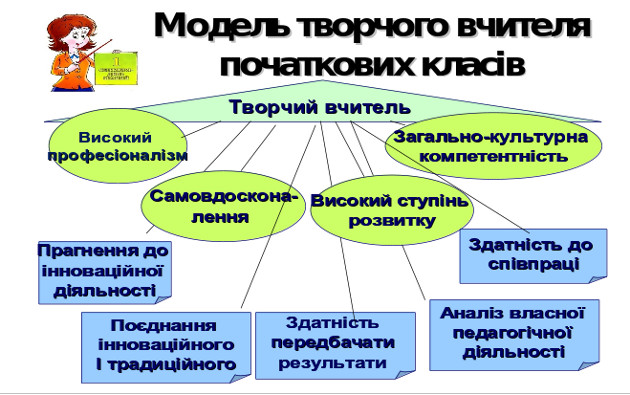 Науково-методична проблема, над якою працюємо:«Упровадження сучасних педагогічних технологій в освітній процес з метою формування ключових компетентностей учнів»МІСІЯ:створення ефективних засобів методичного супроводу для здійснення освітньої діяльності;забезпечення освітніх та методичних потреб педагогів;розробка стратегічних цілей та оперативне планування освітнього процесу.ВІЗІЯ: упровадження сучасних інноваційних педагогічних технологій, інформаційно-комунікативних засобів навчання в освітній процес;формування позитивного іміджу педагогічної діяльності.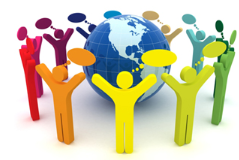 Організація самоосвітньої роботи вчителівЯкщо ви маєте вогонь знання,дайте іншим запалити від нього світильники.            Томас Фуллер            Самоосвіта педагога - це свідома робота над удосконаленням своєї особистості як професіонала, адаптація своїх індивідуально-неповторних особливостей до вимог педагогічної діяльності, постійне підвищення професійної компетентності і безперервне удосконалення якостей своєї особистості.         Самоосвіта - це свідомий рух           від:   Я - реального (визначити свої сильні і слабкі сторони)                  Я - ретроспективного (яким я був у минулому)           до:   Я - ідеального (відповідність сучасним вимогам)                  Я - рефлексійного (самоусвідомлення свого самовдосконалення)                             Завдання самоосвітньої роботи:     - вивчати і впроваджувати нові педагогічні технології, форми, методи і прийоми навчання;     - відвідувати урокі колег і брати участь в обміні досвідом;     - періодично проводити самоаналіз власної професійної діяльності;     - удосконалювати свої знання в галузі класичної і сучасної психології та педагогіки;     - систематично цікавитися подіями сучасного економічного, політичного і культурного життя;     - підвищувати рівень своєї ерудиції, правової та загальної культури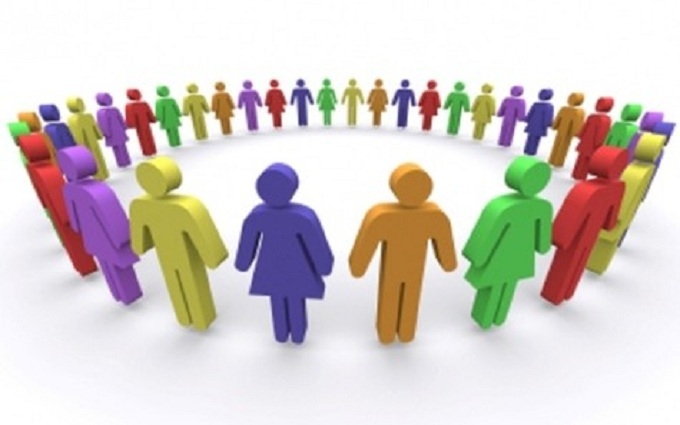 Робота з молодими спеціалістамита новими вчителями                                                               Треба багато вчитися,                                                        щоб знати хоч трохи.     (Монтеск'є)1.     Ознайомитися з наказом про наставників для нових вчителів. (вересень)2.     Вивчити запити нових вчителів. (вересень)3.     Надавати необхідну методичну допомогу та підтримку новим вчителям; консультувати щодо правильного оформлення шкільної документації. (протягом навчального року)4.     Взаємо відвідування уроків і позакласних заходів, їх обговорення(протягом року).5.     Складання рекомендацій щодо самоосвіти. (жовтень)6.     Обговорення новинок педагогічної літератури, творчих знахідок інших вчителів. (протягом року)7.     Залучення нових вчителів до методичної, громадської та інших видів роботи в школи. (протягом навчального року)8.     Допомога у роботі з "важкими" дітьми та сім’ями. (протягом року)9.     Проаналізувати роботу нових вчителів. (травень)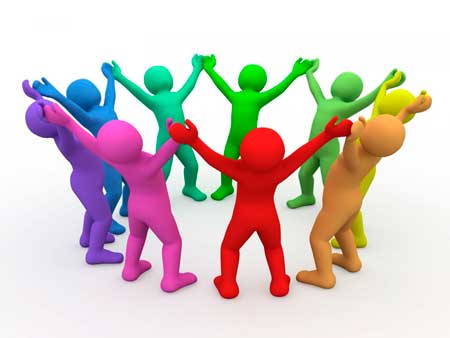 Робота з обдарованими та здібними учнямиУ кожній людині - сонце.Тільки дайте йому світити.                                               Сократ1.     Продовжити цілеспрямовану роботу з виховання у учнів свідомого, відповідального ставлення до навчання, формування навичок самоосвіти, пізнавальної, інформаційної компетентності, підвищення якості знань відповідно їх потенціалу. З цією метою активно впроваджувати диференційований підхід та сучасні ефективні технології навчання.2.     Оновити шкільний інформаційно-ресурсний банк даних «Обдарована дитина».3.     Продовжити практику складання учнівських порт фоліо, індивідуально-розвиваючих програм здібних учнів, організувати активну індивідуальну роботу з їх реалізації протягом навчального року.4.     Продовжити індивідуальну роботу з обдарованими та здібними учнями, дані яких внесено до банку даних, з підготовки їх участі у міських олімпіадах та інтелектуальних конкурсах, розвивати креативні здібності, створювати ситуацію успіху та умови до самореалізації дітей.5.     Провести індивідуальну діагностичну роботу для вивчення інтересів та запитів учнів, залучити їх до активної участі у шкільному марафоні «Інтелект. Талант. Духовність.»6.     Розпочати практику організації та проведення учнівських авторських виставок «Презентація таланту».7.     Планувати та проводити шкільні позакласні заходи з метою створення умов для успішної самореалізації учнів.8. Узагальнювати педагогічний досвід учителів, які працюють із обдарованими і здібними дітьми.9. Підвищувати рівень компетентності педагогів і підготовка їх до роботи з обдарованими і здібними учнями.Завдання методичного об’єднання вчителів початкових класів:1. Впровадження сучасних інноваційних педагогічних технологій,інформаційно-комунікативних засобів навчання в освітній процес;2. Створення ефективних засобів методичного супроводу для здійснення освітньої діяльності;3. Забезпечення освітніх та методичних потреб педагогів;4. Задоволення особистісних освітніх потреб вчителів.5. Формування єдиного освітнього-методичного простору дляпрофесійного зростання педагогів.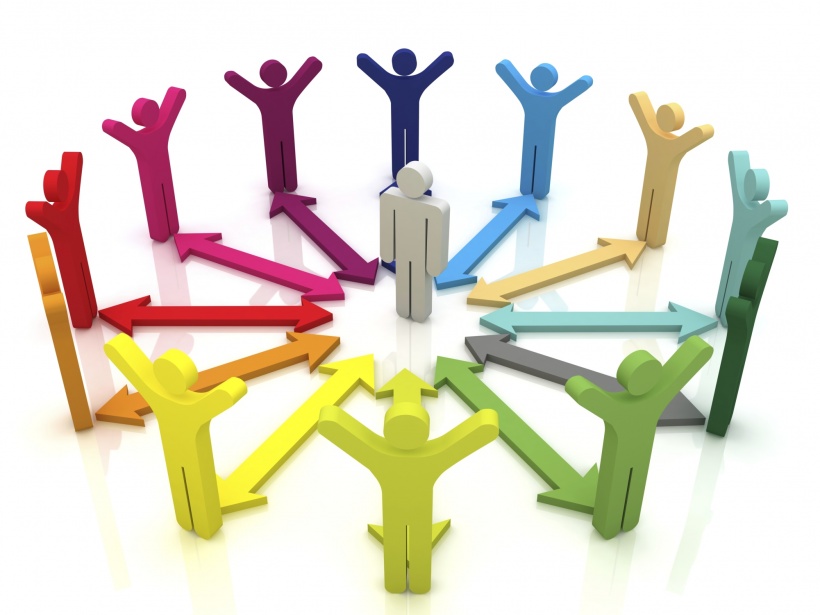 План засіданьметодичного об`єднаннявчителів початкових класівна 2022-2023 навчальний рік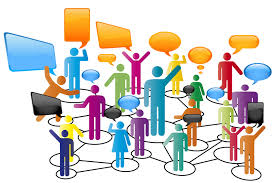 Засідання 1Немає прагнення більш природного
ніж прагнення до знань.
М.де МонтельМодернізація початкової освіти – актуальна вимога сьогодення.  1. Звіт  про  роботу методичного об’єднання   вчителів   початкових класів за  минулий  навчальний рік та затвердження плану роботи  методоб’єднання на 2022– 2023 н. р.2. Обговорення  методичних рекомендацій «Особливості навчально- виховного процесу у початкових класах загальноосвітніх навчальних закладів у 2022 - 2023 н.р.»3. Розгляд   інструкцій  щодо  ведення Класного  журналу  в  1- 4 класах   загальноосвітніх   навчальних  закладів 4. Аналіз   навчальних  програм, підручників, зошитів, посібників  для  початкової  школи. Календарне  планування  в  початкових  класах. Методичні   рекомендації   до   проведення  Першого  уроку5. Опрацювання методичних рекомендацій щодо оцінювання навчальних досягнень учнів другого класу.6. Готовність кабінетів початкової школи  до роботи в новому навчальному році.7. Затвердження календарного планування на 2022-2023 н. р.8. Сучасний учитель як провідник змін в контексті Концепції Нової української школи.Засідання 2Якщо ми навчатимемо сьогодні
так, як навчали вчора, ми
вкрадемо в дитини завтра.
КонфуційНова українська школа - новий зміст освіти1. Компетентісний підхід у сучасній освіті-світовий досвід та українські перспективи.2. Адаптація першокласників до школи.3. Використання онлайн сервісів для формування ключових компетентностей молодших школярів.4. Використання інтерактивних технологій навчання в початковій школі.5. «Іспит на майстерність» (розв’язування педагогічних ситуацій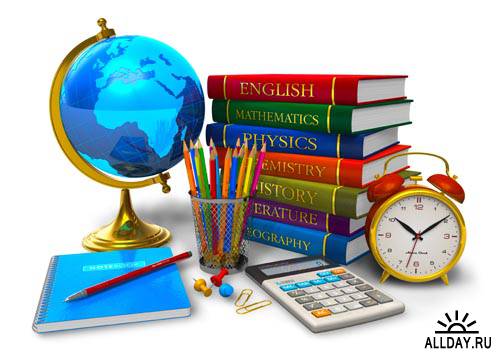 Засідання 3В умовах промислової революції та швидкості революції інформаційної вчителі та освітні заклади є важливими, оскільки мають підготувати майбутнє покоління до змін.«Інституційний аудит – невід’ємна складова якісної школи»          1. Практикум «Інституційний аудит – невід’ємна складова якісної школи»	2. Методичні перегуки. Перегляд рекомендацій по розробленню вчителем календарно-тематичного планування. Розгляд та затвердження календарно – тематичного планування навчального матеріалу на ІІ семестр.	3. Обговорення та затвердження тематики матеріалів на кращий електронний освітній ресурс.	4. Лекторій «Громадянська компетенція в Новій Український Школі».	5. Обмін досвідом роботи «Формування патріотичних та громадянських якостей, морально-етичних принципів особистості в умовах НУШ».	6. Обмін досвідом роботи вихователя ГПД «Розвиток компетенцій вихованців ГПД під час прогулянки» 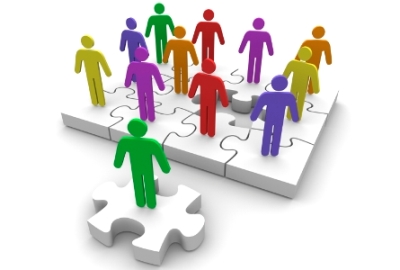 Засідання 4Безумство — діяти по-старому і чекати на нові результати.А. ЕнштейнКлючові компоненти НУШ1. Компетентісний підхід в рамках НУШ.2. «Використання інноваційних технологій навчання для формування ключових компетентностей молодших школярів на уроках в початкових класах.3. Умови реалізації компетентісного підходу до навчання молодших школярів.4. Організація навчального процесу на творчому рівні.5. Рефлексія «Підсумки проведення Тижня початкових класів»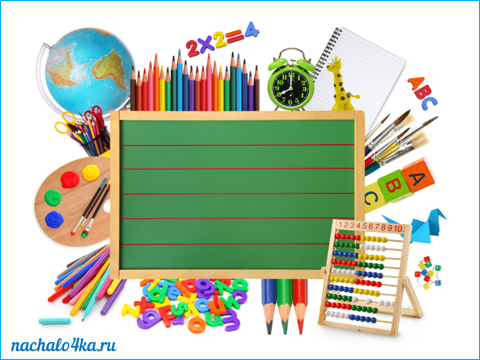 Засідання 5Ніщо так не возвеличує і не дає право відчути себе людиною, в найвищому розумінні цього слова, як праця, в яку віриш і любиш.                                Олександр БілашіПідсумки роботи методичного об’єднання вчителів початкових класів за 2022/2023 навчальний рік та складання перспективного плану на наступний рік.1.Підведення підсумків роботи методичного об’єднання вчителів початкових класів за 2022-2023 навчальний рік.2. Звіт учителів «Мої досягнення та творчі напрацювання» . 3.Панорама ідей. Складання перспективного плану роботи методичного об’єднання вчителів початкових класів на 2023-2024 навчальний рік. 4.Аналіз результатів участі у шкільних, Всеукраїнських та Міжнародних конкурсах і інтернет-олімпіадах.5. Експрес – огляд « Радимо прочитати.».  Огляд новинок педагогічної  літератури. 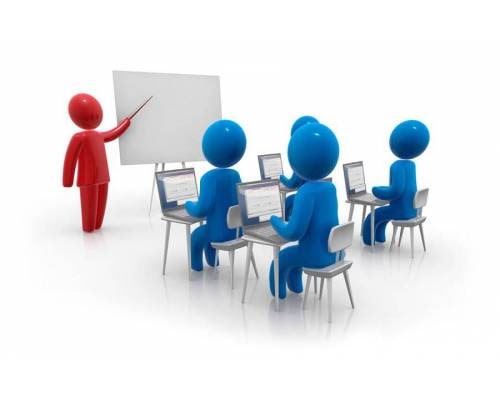 ПЛАН РОБОТИМЕТОДИЧНОГО ОБ’ЄДНАННЯ ВЧИТЕЛІВГУМАНІТАРНОГО ЦИКЛУ2022-2023 н.р.Засідання №1 (вересень)Тема: Опрацювання офіційних документів МОН України на 2022-2023 н.р. та спрямування роботи МО в новому навчальному році.Організаційно-методичний супровід впровадження НУШЗасідання №2 (жовтень)Тема: Формування в учнів мотивації до навчальної діяльності та саморозвитку в контексті компетентнісного підходу до освітнього процесу. Впровадження сучасних форм і методів НУШ під час дистанційного навчання.План проведення засіданняЗасідання №3 (січень)Тема: «Реалізація змісту наскрізних змістових ліній на уроках суспільно-гуманітарного циклу»План проведення засіданняЗасідання №4 (березень)Тема: «Формування мотивації учнів до вивчення предметів гуманітарного циклу»План проведення засіданняЗасідання №5 (червень)Тема: «Наші результати і досягнення»План проведення засіданняЗасідання 1	1. Аналіз роботи методоб’єднання за 2021-2022 н.р. Затвердження плану роботи  МО на 2022-2023 н.р., завдань МО на 2022-2023 н.р.	2. Затвердження перспективного плану роботи на 5 років (з 2022-2027 н.р) з проблеми : «Формування соціальної та творчої особистості учнів на уроках природничо-математичного циклу шляхом застосування інноваційних форм роботи в умовах нової української школи»	3. Ознайомлення з програмою інтегрованого курсу природничих наук.	4. «Нова українська школа. Простір освітніх можливостей.»	5.  Методичні рекомендації МОН щодо впровадження STEM-освіти у 2022-2023 н. р.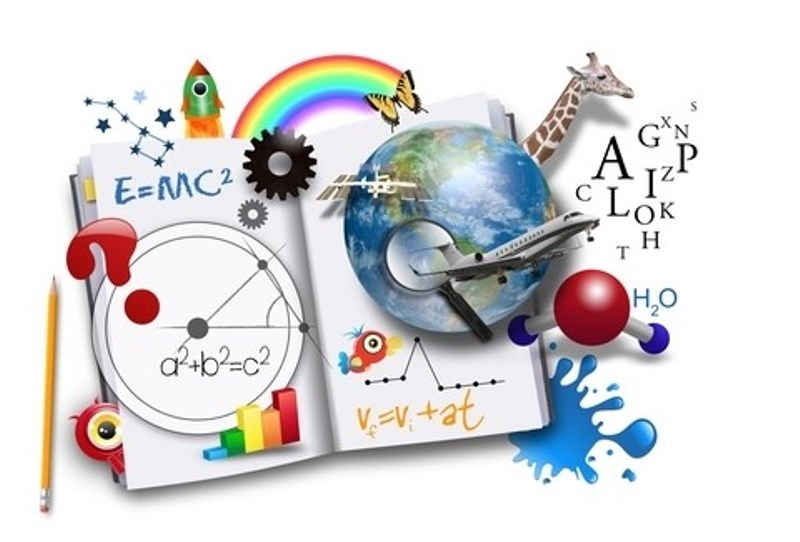 Засідання 2	1.  Інноваційні технології навчання у розвитку творчих здібностей учнів на уроках географії.	2. Пошуково-дослідницька діяльність учнів як засіб підвищення предметної математичної компетентності.	3.  Вивчення питання академічної доброчесності в навчально-виховній, самоосвітній та повсякденній  діяльності вчителя.	4. Формування в здобувачів освіти навиків самостійного пошуку інформації під час викладання предметів природничо – математичного циклу	5. Проблеми адаптації школярів різного віку.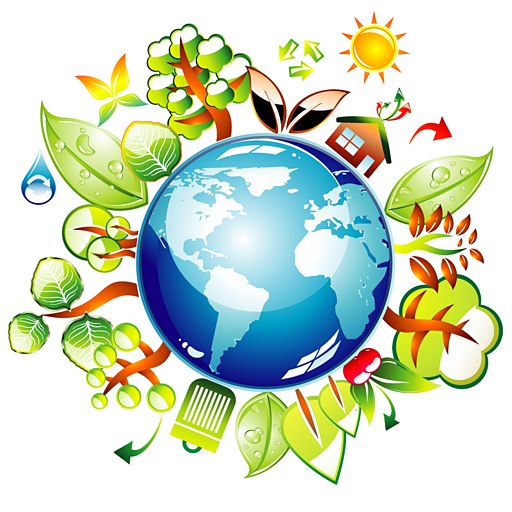 Засідання 3				1. Вироблення підходу щодо розроблення індивідуальних освітніх траєкторій здобувачів освіти за результатами навчання у І семестрі.				2. Організація підготовки до участі в конкурсах з природничо-математичних дисциплін.				3. Організація позакласної роботи та проведення предметних тижнів природничо-математичного циклу.              4. «Пожвавлення презентацій з сучасними сервісами: Sway, PowToon, VideoScribe, Google-презентаціями»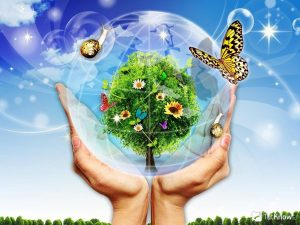 Засідання 4		1. Про різнобічний розвиток шляхом використання новітніх технологій на уроках інформатики.		2. Проектна діяльність учнів як умова підвищення якості навчального процесу з біології.		3. Доповідь на тему: « Створення оптимальних умов для розвитку розумових здібностей учнів шляхом використання методів розвивального навчання».		 4. Охорона праці на уроках природничого циклу.                   5. Веб-квест як сучасна педагогічна технологія.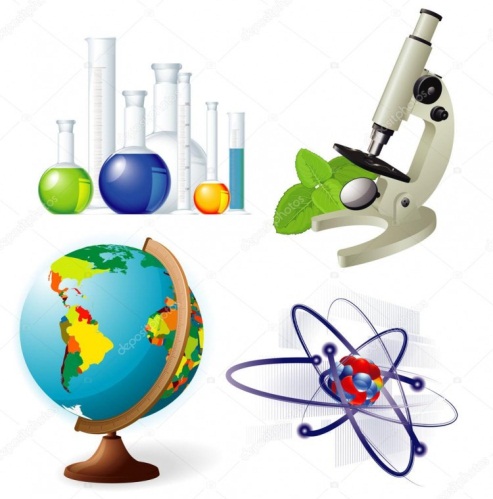 Засідання 5	 1. Виконання навчальних програм за 2022/2023 навчальний рік з предметів природничо-математичного циклу. 	 2. Результати навчальних досягнень та якість знань учнів у 2022/2023 навчальному році. 	 3.  Погодження завдань для підсумкових атестацій. 	 4.  Розгляд питання про організацію закінчення навчального року  	5.  Аналіз роботи методичного об’єднання вчителів природничо-математичного циклу. 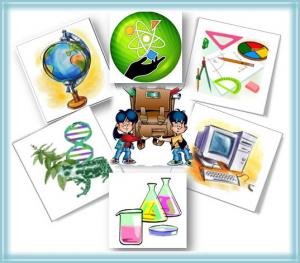 ПЛАН РОБОТИ МО класних керівниківВолодимирівської філії Ганнівського ліцеюПетрівської селищної радиОлександрійського району Кіровоградської області
на 2022/2023н.р.І засідання. ВересеньІІ засідання. Жовтень - листопад
Круглий стіл Тема: Попередження жорстокості та насильства серед учнівської молоді.ІІІ засідання. Січень
Тема: Громадянське виховання. Формування національної свідомості школярів як соціально-педагогічна проблема.ІV засідання . Березень
Тема: Формування в учнів культури поведінки та спілкування, навчання їх способів розв’язання конфліктів.Методичне об'єднання вчителів початкових класівВолодимирівської філії Ганнівського ліцеюПетрівської селищної радиОлександрійського району Кіровоградської областіна 2022-2023 н.р.Керівник: Мовчан Любов ВолодимирівнаТема: Організаційне засідання ШМО вчителів початкових класів на 2022-2023 н.р.Форма проведення: педагогічне колоМета: вивчити основні нормативні документи, що регламентують функціонування початкової  школи; обговорити  виконання  плану  роботи  методичного  об’єднання  за  2021-2022 н. р.  та   затвердити  план   роботи  на  2022-2023 н.р.; розглянути  методичні  рекомендації  щодо  проведення  Першого   уроку-2022; проаналізувати  навчальні  програми, підручники, зошити.Завдання  членам   метод об’єднання:опрацювати інструктивно-методичні листи, програми, підручники, зошити   та  посібники    для   початкової   школи;проаналізувати  вимоги  Державного  стандарту, завдань  навчальних  програм;дотримуватися методичних   рекомендацій   до   проведення  Першого   уроку;поповнити  свій  робочий  кабінет  новими  наочними  посібниками, дидактичними  іграми,  роздатковим   матеріалом;працювати  над ідеєю: “Кабінет -  творча  лабораторія  вчителя!”;підготуватися до обміну досвідом “НУШ. Перші сходинки разом з учнями 4 класів”.Засідання 2 /жовтень/Тема: Освітнє середовище як  чинник  розвитку  особистості учняФорма проведення: Педагогічні гостиниМета: розширити  знання  педагогів   щодо  запровадження  НУШ (освітнє  середовище, інтегроване  навчання, осередки, LEGO);- підвищити  професійну компетентність учителів; - сприяти розвитку творчої активності педагогів, виховувати інтерес  до  самовдосконалення.Завдання   членам  метод об’єднання:-організувати активну участь молодших школярів у Всеукраїнських конкурсах “Соняшник”, інтернет-олімпіадах “На урок”, “Всеосвіта”, конкурсі знавців української мови імені Петра Яцика;підготуватись до методичних перегуків  «Сучасні педагогічні технології – шлях до розвитку життєздатної творчої особистості»; підготувати показові уроки ;підготувати педагогічний діалог «Радимо прочитати» Засідання 3 /грудень/     Тема: Діяльнісний підхід до навчання – запорука успіху НУШ.     Форма проведення: Методичні посиденьки     Мета: вивчати досвід щодо впровадження Державного стандарту початкової освіти в математичній освітній галузі;  сприяти розвитку творчої активності педагогів, підвищувати їх теоретичну, методичну, практичну  компетентність; удосконалювати  освітній  процес  у  початковій  школі; організувати участь молодших школярів у творчих конкурсах, олімпіадах; виховувати інтерес до самовдосконалення, пізнання  нового.Завдання   членам  метод об’єднання:підготуватися до круглого столу  - «Розвиток пізнавальної сфери молодшого школяра: що слід знати вчителю» -  підготуватися  до практичних занять на тему «Вправи та ігрові завдання на уроках української мови»-підготувати та затвердити календарне планування на ІІ семестрЗасідання 4 /лютий/ Тема: Сучасний урок: вимоги, проблеми, шляхи удосконалення. Державна підсумкова атестація.Форма проведення: педагогічні гостиниМета:ознайомитися з вимогами, проблемами, шляхами удосконалення сучасного уроку; обговорити особливості та вимоги проведення ДПА в 4-х класах; поділитися досвідом з нестандартних форм навчання НУШ.Завдання членам метод об’єднання:     - вчителю 4 класу ретельно опрацювати «Положення про Державну підсумкову атестацію учнів у    системі загальної середньої освіти»;     - підготуватися до виступу на аукціоні методичних ідей  “Інтерактивні форми організації навчальної  діяльності молодших школярів на уроках математики”.Засідання 5 /квітень/Тема: Формування компетентностей учнів на уроках математики в початкових класахФорма проведення: Методичний  аукціонМета: обмінятися досвідом роботи з впровадження в освітній  процес інтерактивних форм організації навчальної діяльності молодших школярів на уроках математики:кейс-технологія; “перевернуте навчання”; педагогічна технологія STEM як засіб реформування освітньої системи України; критичне мислення молодших школярів на уроках математики;  математичні поняття і закономірності в проєктній діяльності;сприяти розвитку творчої активності педагогів, підвищувати їх теоретичну, методичну, практичну компетентність; удосконалювати  освітній  процес  у  початковій  школі; виховувати інтерес  до  самовдосконалення, пізнання  нового.Завдання членам метод об’єднання:- ознайомитися  з  добіркою  матеріалів, які  допоможуть  запровадити    принципи  STEM-освіти  в освітньому  процесі;- взяти до уваги статтю “Чому LEGO у школі - це круто”;- підготувати звіт “Мої  досягнення та творчі напрацювання”;- підготувати ідеї до перспективного плану роботи МО на наступний рік. Засідання 6/червень/Тема: Підсумки роботи ШМО вчителів початкових класів за 2022-2023 навчальний рікФорма проведення: методичний  марафонМета:  підбити підсумки роботи методичного об’єднання вчителі початкових  класів за 2022-2023 навчальний рік; заслухати звіти вчителів про самоосвіту, творчі знахідки, напрацювання; скласти перспективний план роботи  МО на наступний навчальний рік.Завдання   членам  метод об’єднання:систематично працювати над вдосконаленням методичної роботи з питань підвищення   професійної  майстерності;продумати оформлення освітнього середовища на новий навчальний рік;слідкувати за новинками методичної літератури;займатися самоосвітою.                                                        ЗАТВЕРДЖЕНО                                                                               на засіданні методичної ради                                                               від    вересня 2022 р.                                                         (протокол № __ )   План  роботиметодичного об’єднання класних керівниківІскрівської філії Ганнівського ліцеюна 2022-2023 навчальний рікГолова методичного об`єднання  класних керівників                   Т.В. БаранькоУмовні  позначки:ЗЗНВР – заступник завідувача з навчально-виховної роботиГМО – голова методичного об’єднанняКК – класні керівники№ п/п№ п/пПІБ класного керівникаКласФахОсвітаСтажВідношення до атестаціїВідношення до атестації1.1.Галіба ОленаАнатоліївна9Вч. Укр. мовиЛіт.вища322.2.Гришаєва ЛюдмилаВолодимирівна6Вч.  Історії та прававища163.3.Крамаренко Валентина Василівна3Вч.почат.класіввища224.4.Опалатенко Вікторія Сергіївна2Вч. початкових класів Вища45. 5. Міляр КатеринаВолодимирівна 1Вч. початкових класіввища 36.6.Марченко АльонаВолодимирівна8Вч. англійської мовивища157.7.ВисторопськаНаталія Сергіївна4Вч. початкових класіввища188.8.Пилипенко Валерія Іванівна 6Педагог організаторСередньо - спеціальна39Жукова Майя СергіївнаЖукова Майя Сергіївна5Вч. математикивища3№Заплановані заходиТермін1.Бесіда: « Вибір форм і методів роботи з учнівським колективом»Практичні поради: « Аналіз і оцінювання результатів діяльності класу»Практикум « Відвідування та обговорення годин спілкування у 5 класі»вересеньжовтень2Практичні поради: « Вивчення особистості школярів»Практикум : « Конструювання години спілкування»Обмін досвідом : « Відвідування та обговорення годин спілкування у 5 класі»листопад3.Практичні поради психолога: « Вивчення структури міжособистісних взаємин у класі»Робота в шкільному методичному кабінеті: «Ознайомлення з науково – методичною літературою»грудень4.Практикум: « Складання плану виховної роботи на II  семестр»Бесіда: « Організація та проведення на базі класу колективних творчих справ, класних годин».січень5.Тренінг : « Організація учнівського самоврядування».лютий6.Практичні поради психолога : «Методика вивчення сім`ї, умови виховання дітей».Практичні поради: «Організація роботи з активом батьків»березень7.Бесіда: «Планування й організація роботи з батьками».Робота в шкільному методичному кабінеті: «Ознайомлення з новинками педагогічної літератури»Ділова гра : «Досвід колеги, творче використання його в практичній діяльності»квітень8Творчі звіти «Мої перші педагогічні знахідки»травень№з/пТема виховного заходутермінформапроведеннякласВідповідальний1Світлофор нам всім моргає, до порядку закликає.вересеньГра –змагання6Гришаєва Л.В2Година людяності. Співчуття.груденьВиховна година2Опалатенко В.С.3Святий Миколай.груденьВікторина1Міляр К.В.4Я та мій класлистопадТренінг5Жукова М.С.5ТолерантністьлистопадМіні тренінг8Марченко А.В.6Ми роду козацького нащадки.груденьВиховна година7Пилипенко О.В7Як стають героями? Хто для мене є героєм?груденьДілова гра.4Висторопська Н.С.8Гра словами, гра в слова.листопадМовознавчий турнір9Галіба О.А9Туристична подорож Україною.листопадКвест - гра3Крамаренко В.В№з/пТема виховного заходутермінформа проведеннякласВідповідальнийВідповідальний16 Гришаєва Л.В Гришаєва Л.В22Опалатенко В.С. Опалатенко В.С. 31Міляр К.В.Міляр К.В.45Жукова М.С.Жукова М.С.5 8 Марченко А.В. Марченко А.В.67 Пилипенко О.В Пилипенко О.В74Висторопська Н.С.   Висторопська Н.С.   89Галіба О.АГаліба О.А93Крамаренко В.ВКрамаренко В.В№ п/пПІБ класного керівникаПроблема, над якою працює1.Галіба ОленаАнатоліївнаВиховання свідомості, згуртованості та патріотизму2.Гришаєва ЛюдмилаВолодимирівнаРозвиток творчої ініціативи вчителя та учня на основі інноваційних підходів до організації виховного процесу".3.Пилипенко ОлегВіліковичВироблення патріотичного мислення , прихильності до своєї національної спадщини і усвідомлення своєї ролі і місце у світовому духовному розвитку також полоні і відвертості до сіх інших систем і традицій.4Опалатенко Вікторія СергіївнаВиховання всебічно розвиненої високоморальної особистості.5Крамаренко ВалентинаВасилівнаВиховання високоосвіченої, гармонійно розвиненої, інформаційно свідомої особистості здатної до саморозвитку і самовдосконалення через вплив орієнтацій національно патріотичного виховання.6Міляр Катерина ВолодимирівнаФормування моральних цінностей учнів у системі виховної роботи, їх реалізація в поведінці.7ВисторопськаНаталія СергіївнаФормування духовно – морального світу особистості.8Марченко АльонаВолодимирівнаВиховання свідомого ставлення до навчання та прищеплення стійких навичок культури поведінки.9Жукова Майя СергіївнаЗгуртування класного колективу, формування в ньому життєво компетентної особистості шляхом її всебічного розвитку.№ЗМІСТВідповідальні1 Обговорення мети і завдань виховної роботи у 2022/2023н.р. Планування виховної роботи з учнями. Затвердження графіка відкритих виховних годин.Голова МО класні керівники 1-9 класи2Визначення основних напрямків методичної роботи на 2022-2023 начальний рік. Обговорення та реалізація методичної проблеми МО класних керівників.Затвердження плану роботи методичного об’єднання та планів виховної роботи класних керівників на 2022 – 2023навчальний рік.Голова МО 3Організація роботи щодо подання звітів класних колективів з соціального захисту дітей. Соціальний паспорт класу.Голова МО 4Схема аналізу виховної роботи класного керівника.Планування виховної роботи з класом.Голова МО ДОМАШНЄ ЗАВДАННЯДОМАШНЄ ЗАВДАННЯДОМАШНЄ ЗАВДАННЯ1.Підготовка до огляду літописів класних колективів та інформаційних вісників ( куточків) класів2. Підготувати звіт про відвідування учнями школи та прийняті міри, щодо попередження пропусків занять без поважних причин.Класні керівники 1-9класів№ЗМІСТВідповідальні1. Звіт про стан відвідування учнів школи. Осадченко Н.М.Класні керівники2.Стоп –Булінг!( круглий стіл ).Висторопська Н.С.3. Диспут про розвиток творчих та інтелектуальних здібностей учнів, залучення дітей до діяльності гуртків та секцій за інтересами.Класні керівники4.Аналіз проведення тижня знань безпеки життєдіяльності. Профілактика травматизму. Попередження нещасних випадків з учнями в школі та в побуті. Осадченко Н.М.ДОМАШНЄ ЗАВДАННЯДОМАШНЄ ЗАВДАННЯДОМАШНЄ ЗАВДАННЯ6Провести анкетування учнів з метою виявлення їхніх індивідуальних особливостей , рівня їхньої вихованості та загального розвитку. Зробити діагностику особистості школяра.класні керівники 1-9класів №ЗМІСТВідповідальні1.  Аналіз роботи. Планування роботи класних керівників на ІІ семестр 2022-2023 навчального року. Надання методичних рекомендацій щодо проведення заходів за планом роботи школи. Осадченко Н.М2.Про стан робот з профілактики правопорушень серед учнів закладу ( виступ ). Педагог-організатор3.Попередження дитячого травматизму ( обмін досвідом ). Осадченко Н.М4Виховуємо академічну доброчесність в школі ( вироблення методичних рекомендацій ).Висторопська Н.С.ДОМАШНЄ ЗАВДАННЯДОМАШНЄ ЗАВДАННЯДОМАШНЄ ЗАВДАННЯПідготувати питання до анкетування учнів з вивчення розвитку особистості.класні керівники 1-9 класів №ЗМІСТВідповідальні1. Круглий стіл:“Роль класного керівника у формуванні життєвої компетентності особистості”Голова МО класних керівників2. Диспут “Форми та методи формування національно-патріотичної свідомості та самосвідомості. Взаємодія суб'єктів національно-патріотичного виховання”. Осадченко Н.М3.Обмін досвідом між класними керівниками:· виховання у школярів національних і загальнолюдських цінностей;· системна робота з національного - патріотичному  виховання;· шляхи формування національної патріотичної  свідомості;· виховання поваги до державних символів.Класні керівники.4. Аналіз відкритих виховних заходів.    Класні керівникиДОМАШНЄ ЗАВДАННЯДОМАШНЄ ЗАВДАННЯДОМАШНЄ ЗАВДАННЯПідготувати питання до анкетування учнів з національно-  патріотичного  виховання.класні керівники 1-9 класів№ЗМІСТВідповідальні1. Виконання плану роботи методичного об’єднання за 2021– 2022навчальний рік. Підведення підсумків роботи класних керівників. Перспективи планування роботи на 2022 -2023 навчальний рік.Голова МО класних керівників2. Профілактика травматизму. Попередження нещасних випадків з учнями в школі та в побуті перед літніми канікулами. Осадченко Н.М3.Аналіз про стан відвідування учнями 1-9,11класів навчальних занятьГолова МО класні керівникиДОМАШНЄ ЗАВДАННЯДОМАШНЄ ЗАВДАННЯДОМАШНЄ ЗАВДАННЯЗібрати пропозиції учителів, батьків, учнів щодо планування виховної роботи на 2023– 2024н.ркласні керівники 1-9класів№з/пЗмістФормаВідповіда - льний Примітка1.1.Аналіз методичної роботи вчителів гуманітарного циклу за 2021\2022 навчальний рік.2. Обговорення  та погодження плану роботи МО на2022/2023 навчальний рік з урахуванням творчих можливостей вчителів та дистанційної форми роботи школи.Круглий стілГолова МО та вчителі МО2.3.Вивчення методичних рекомендацій про викладання предметів у 5 класі НУШ, 6-9 класах на 2022-2023 н.р. та аналіз підручників.Читання, обговореннявчителі МО4. Обговорення календарно- тематичного планування з предметів гуманітарних дисциплін  на І семестр  2022/2023 н.р.Представлення, обговореннявчителі МО5. Вдосконалення системи дистанційного навчання з використанням платформи для проведення онлайн занять GOOGLE MEET, ZOOM та ін.практичне заняттяГаліба О.А.6. Про особливості викладання предметів гуманітарного циклу у 5 класі. Ознайомлення з критеріями оцінювання по предмету.Інформуваннявчителі МО№з/пЗмістФормаВідповідальний Примітка1.Представлення інформації “Мотивація учнів до навчальної діяльності та саморозвитку в контексті компетентнісного підходу до освітнього процесу”презентаціяМарченко А.В.2. Опрацювання статті “Дистанційне навчання: як зацікавити учнів – поради від учительки”опрацювання онлайн публікаціївчителі МО3. Обговорення результатів моніторингу якості дистанційного навчання з 01.09.2022 по 21.10.2022р. Вироблення рекомендацій щодо підвищення якості навчання з предметів гуманітарного циклу. круглий стілвчителі МО4. Практична частина засідання:розміщення матеріалів роботи з учнями за допомогою інтерактивних онлайн вправ та ігор на різних етапах уроку. розміщення інформації на Padletвчителі МО№Зміст Форма проведенняВідповідвльнийПримітка1.Підсумки роботи методичного об’єднання вчителів гуманітарного циклу за І семестр 2022-2023 н.р.Круглий стілВчителі МО2.Аналіз результатів І – ІІ етапів Всеукраїнських учнівських олімпіад з навчальних предметів гуманітарного циклу.ДовідкаМарченко А.В3.Формування ключових компетентностей  засобами предметів суспільно-гуманітарного циклу. Вимоги до вибору методів навчання і їх комплексного поєднання на сучасному уроці.ПрезентаціяВчителі МО4.Освітній процес НУШ: наскрізні вміння. Інструменти розвитку та оцінювання наскрізних умінь.ПублікаціяГаліба О.А.Рябошапка Ю.В.5.Батл цікавих методів та прийомівВчителі МО№Зміст Форма проведенняВідповідвльнийПримітка1.Методичний квест «Продуктивна взаємодія вчителя та учнів»Методичний квестВчителі МО2.Формування мотивації учнів до вивчення предметів гуманітарного циклуПрезентаціяМарченко А.В3.Брейнстормінг: техніка для генерації нових ідей  «Вплив інноваційних технологій на особистість учня»:ВправиВчителі МО4.Особливості проведення ДПА та ЗНО у 2022-2023 н.р.Круглий стілВчителі МО№Зміст Форма проведенняВідповідвльнийПримітка1.Підсумки роботи методичного об’єднання вчителів гуманітарного циклу за 2022-2023 н.р.Звіти вчителівВчителі МО2.«Панорама методичних перспектив» методичного об’єднання вчителів гуманітарного циклу. Пропозиції щодо планування та форм роботи на 2023-2024 навчальний рікОбговоренняВчителі МО3.Самоосвіта – час для себе. Підбірка онлайн платформ для самоосвіти.Створення рекомендацій (Padlet)Вчителі МО№з/пЗміст діяльностіВідповідальний за проведенняПримітка1.Визначення основних напрямків методичної та виховної роботи закладу на 2022-2023 н.р.Лісайчук Н.С., голова ШМО класних керівниківВиступ2.Ознайомлення з нормативно- правовими документами, листами та наказами МОНу в галузі освіти на 2022-2023 н.р.Лісайчук Н.С., голова ШМО класних керівниківІнформація3.Коригування та затвердження плану роботи МО на 2022-2023 н.р.Лісайчук Н.С., голова ШМО класних керівниківВиступ4.Методичні рекомендації щодо проведення першого урокуЛісайчук Н.С., голова ШМО класних керівниківІнформація№ з/пЗміст діяльностіВідповідальний за проведенняПримітка1.Булінг у дитячому середовищі: причини, наслідки та шляхи його подолання.Кращенко О.В.Доповідь2.Профілактика насильницьких та агресивних форм поведінки серед учнівської молоді.Дудник Н.В.Виступ3.Палітра досвіду роботи класних керівників з даної теми.Всі класні керівникиОбмін досвідом4.Тренінг « СТОП- БУЛІНГ»Ляхович І. Б.5.Методичні перегуки. Обговорення методичної літератури з даної теми.Всі класні керівники№Зміст діяльностіВідповідальний за проведенняПримітки1Аналіз роботи МО класних керівників за І семестрЛісайчук Н.С.Виступ2.Громадянське виховання учнів як соціально-педагогічна проблема.Іванова О.В.Виступ3Форми та методи формування національної свідомості школярів з особливими освітніми потребами.Лісайчук Н.С.Доповідь4Сучасний погляд на патріотичне виховання.Коломієць О. М.Пам’ятка5Співпраця класного керівника та сім’ї по вихованню ціннісно-орієнтованої особистості.Мовчан Л.В.Члени МО№Зміст діяльностіВідповідальний за проведенняПримітки1Система роботи класного керівника по формуванні в учнів культури поведінки та спілкування.Хомич Л.М.Виступ2Дружити потрібно вміти.Гирик В.ІВиступ3Вивчення культури поведінки в класі. Програма спостереження на уроці.Лісайчук Н.С.Лекція4Методичні перегуки. Обговорення методичної літератури з теми засіданняВсі класні керівникиВиступи№ з/пЗміст роботиФорма проведенняВідповідальніПриміткаПримітка1Аналіз роботи МО вчителів початкових класів за минулий навчальний рік.ЗвітКерівник МО2Коригування та затвердження плану роботи МО вчителів початкових класів на 2022-2023 навчальний рік.ДоповідьКерівник МО, члени МО3Обговорення  методичних   рекомендацій “Особливості освітнього процесу у початкових класах загальноосвітніх навчальних закладів у 2022 – 20223 н.р.” Календарне  планування  в  початкових  класах.Обговорення за круглим столомЧлени МО4Опрацювання інструктивно – методичних матеріалів Міністерства освіти і науки України щодо організації навчально – виховного процесу, ведення класної документації.Обговорення за круглим столомКерівник МО5Аналіз   навчальних  програм, підручників,зошитів, посібників  для  початкової  школи. Методичні   рекомендації   до   проведення  Першого   урокуЕкспрес-оглядКерівник МО   6Організація самоосвіти вчителів,  затвердження науково-методичних   проблемОбговоренняКерівник МО, члени МО  7Огляд новинок педагогічної літератури   та фахових  виданьПедагогічна виставкаКерівник МО№ з/пЗміст  роботиФорма проведенняВідповідальніПримітка 1.Новітні підходи в навчанні наймолодших здобувачів освітиПедагогічнаскарбничкаКерівник МО2.Застосування новітніх підходів при організації навчальної діяльності  першокласниківОбговоренняза круглим столомЧлени МО3.Обмін досвідом “НУШ. Перші сходинки разом з учнями 4 класів”.Методичні рекомендації щодо оцінювання результатів навчання учнів третіх і четвертих класів НУШЕкспрес огляд
Керівник МО4.Майстер-клас  “Ранкові  зустрічі”Коло ідейУчителі 1-4 класів5.Методичні перегуки: “Обговорення  матеріалів періодичної преси”Огляди виданьЧлени   МО6.Новини   з  тематики курсів, вебінарівОбмін досвідомЧлени   МО№ з/пЗміст  роботиФорма проведенняВідповідальніПримітка  1.Планування навчальних видів діяльності для досягнення очікуваних результатів у математичній  освітній галузіКолективний підхідКерівник МО2.Майстер-клас “Я це роблю так Щоденні 3”Аукціон знаньчлени МО 4.Обмін досвідом з проходження та тематики вебінарів і курсівБесіда-інтерв’юЧлени МО4. Підсумки результатів навчально – виховного процесу за І семестр.Обговорення за круглим столомЧлени МО№ з/пЗміст роботиФормапроведенняВідповідальніПримітка1.Сучасний урок – виклик сьогоденняОбмін досвідомЧлени МО2.Цікавинки з методичної скарбівниціОбговоренняЧлени МО3.Особливості та вимоги щодо проведення Державної підсумкової атестації в 4 класіКруглий стілЗаступник з НВР4.Нестандартні форми навчання Нової української школиДосвід роботиЧлени МО№ з/пЗміст  роботиФормапроведенняВідповідальніПримітка1.Тренінг “Педагогіка партнерства як продуктивна форма взаємодії вчителя та учнів”ТренінгКерівник МО
2.Аукціон методичних ідей.Інтерактивні форми організації навчальної діяльності молодших школярів на уроках математики:
-кейс-технологія;
-“перевернуте навчання”;
- педагогічна технологія STEM як засіб реформування освітньої системи України;
-  критичне мислення молодших школярів на уроках математики;
- математичні поняття і закономірності в проєктній діяльності

МетодичнапанорамаЧлени МО3.Практикум “Гра по-новому – навчання по-іншому з LEGO”
Метод компетентнісного навчання “Шість цеглинок”Практикум Керівник МО4.Методичний ринг вихователів дошкільного відділення “Секрети цікавого навчання“Методичний     рингчлени МО5. Забезпечення рухової активності школяра та попередження втомиЕкспрес-інформаціячлени МО№ з/пЗміст роботиФормапроведенняВідповідальні
Примітка1.Підбиття  підсумків роботи методичного об’єднання вчителів початкових класів за 2022-2023 навчальний рікПанорама методичних досягненьКерівник МО2.Звіт учителів  “Мої досягнення та творчі напрацювання”Творчий звітЧлени МО3.Панорама ідей. Складання перспективного плану роботи  методичного об’єднання вчителів початкових класів на 2023-2024 навчальний рікПанорама ідейЧлени МО4.Про порядок закінчення навчального року  Методичний   брейн-рингЗаступник директора з НВР5.Аналіз результатів контрольних зрізів знань учнів 1-4 класів та ДПА учнів 4-х класів, їх участі у шкільних, Всеукраїнських та  Міжнародних конкурсах та інтернет-олімпіадах.Обговорення педагогічних досягненьЗаступник директора з НВР№ з/пЗмістДатаВідповідальні 1.Засідання №1 (організаційне) «Стратегічні напрямки  виховання на 2022-2023 н.р. у вимірі сьогодення» (інструктивно-методична нарада):аналіз виховної роботи за 2021 -2022 н.р.;визначення основних напрямків  методичної та виховної  роботи закладу освіти на 2022-2023 н. р.;стан реалізації методичної проблеми МО класних керівників;узгодження плану роботи методичного об’єднання на2022-2023  н. р.;ознайомлення з методичними рекомендаціями з організації виховної роботи та проведення першого уроку у 2022-2023 н. р.;рекомендації щодо складання соціального паспорту класу;особливості роботи з дітьми пільгових категорій; організація роботи з профілактики дитячого травматизму, охорони життя і здоров’я дітей, проведення інструктажів з БЖ учнів; організація та проведення профілактичної роботи щодо попередження випадків булінгу серед учасників освітнього процесу;  складання графіку відкритих виховних заходів;інструктаж класних керівників, вчителів  щодо чергування класів по школі, по їдальні, по території;закріплення наставників над новопризначеними класними керівниками.Серпень 2022 р.ГМОЗЗНВРЗЗНВРЗЗНВРЗЗНВРЗЗНВРГМОЗЗНВРЗЗНВРЗЗНВРГМО.ЗЗНВРЗЗНВР 2.Вивчення нормативно-правових документів, Листів та наказів МОНУ в галузі освіти на  2022/2023 н. р.Серпень 2022 р.КК 3.Організація та проведення відкритих виховних заходів відповідно до графіку Протягом рокуКК 4.Контроль за станом відвідування учнями навчальних  занятьПротягом рокуЗЗНВР, КК 5.Профілактична робота з учнями схильними до правопорушень.ПостійноКК 6.Впровадження системи «Єдина школа», Google ClassRoom, Zoom у роботу класного керівника.Протягом рокуЗЗНВР, КК 7.Підготовка та проведення першого уроку.01.09.2022 р.КК 8.Складання та затвердження планів виховної роботи з учнівським колективом.До 11.09.2022 р.КК 9.Ознайомлення із Положеннями внутрішніх конкурсів «Клас року», «Кращий учень року», «Кращий випускник року».Вересень 2022 р.ГМО 10.Особливості проведення  годин спілкування, усних дайджестів, інформаційних хвилинок відповідно до календаря пам`ятних дат.Протягом рокуГМО11.Організація туристсько-краєзнавчої роботи, планування екскурсій.Вересень 2022 р.КК, вчитель історії12.Діагностичне анкетування класних керівниківВересень 2022 р.ЗЗНВР13.Організація роботи з благоустрою території закладу освіти.Протягом рокуКК14.Профілактика травматизму. Попередження нещасних випадків з учнями в школі та в побуті.Протягом рокуКК15.Організація роботи органів учнівського самоврядування у кожному класі. Вересень 2022 р.КК16.Вивчення  індивідуальних  особливостей  учнів,  їхніх  інтересів,  потреб, з метою залучення їх до роботи гуртків.  Стан охоплення учнів позашкільною освітою.Вересень – жовтень 2022 р.КК17.Відвідування виховних заходів класних керівників 1,5 та 11- х класів у межах КУК.Вересень – жовтень 2022 р.ЗЗНВР, КК18.Самоосвіта. «Превентивне та правове виховання. Охорона Дитинства. Нормативно-правова база (Концепція Превентивного виховання дітей, Конвенція ООН про права дитини, Декларація прав дитини, Закон України Про охорону дитинства)».Жовтень 2022 р. КК19.Засідання №2 «Формування правової свідомості учнів шляхом  впровадження активних форм роботи»:круглий стіл: «Інтерактивні форми та методи роботи з превентивного  виховання – необхідний  чинник становлення вільної особистості» (обмін досвідом роботи);тренінг: «Педагогіка підтримки дитини: взаємодія школи, сім’ї та соціуму з профілактики девіантної поведінки учнів, запобігання проявам булінгу (цькування) в учнівському середовищі)»;доповідь: «Організація системи профілактики правопорушень, булінгу серед дітей та підлітків шкільного віку на основі гуманізації сучасної школи»;скринька невирішених питань: "Які традиційні та інноваційні форми роботи з правового виховання є результативнішими?" .Жовтень 2022 р.ГМОККГМОГМОЗЗНВР20.Проведення анкетування з визначення стосунків у колективі в 5-9 класах.Листопад2022 р.КК21.Самоосвіта. «Протидія булінгу (цькуванню) в учнівському колективі. Нормативно-правова база».Листопад2022 р.КК22.Засідання №3 «Підведення підсумків виховної роботи за І півріччя»:аналіз роботи МО та виховної роботи закладу освіти за І півріччя;аналіз проведених відкритих виховних заходів;підведення результатів рейтингу поведінки та участі класних колективів у загальношкільних заходах у І семестрі;  підсумки проведеної  роботи з національно-патріотичного виховання у І семестрі;  стан роботи з профілактики правопорушень серед учнів закладу;планування роботи класних керівників на ІІ семестр 2022-2023 н.р. Надання методичних рекомендацій щодо проведення заходів за планом роботи закладу освіти.Грудень2022 р.ГМОЗЗНВРККЗЗНВРЗЗНВРЗЗНВР23.Організація доброчинної діяльності учнів.Протягом рокуКК24.Самоосвіта. «Сучасні технології виховання».Січень2023 р.КК25.Відвідування виховних заходів класних керівників, які атестуються.Протягом рокуЗЗНВР, КК26.Засідання №4 «Шляхи поліпшення виховної роботи з учнями»:аукціон методичних ідей: «Практичне використання сучасних виховних технологій»;методичний фестиваль: «Педагогічні самовідкриття». Творчий звіт класних керівників, що атестуються.Лютий 2023 р.ГМОКККК27.Робота над реалізацією виховних проблем.Протягом рокуКК28.Самоосвіта. Здоров`язберігаючі технології та пропаганда здорового способу життя серед учнівської молоді».Березень2023 р.КК29.Про стан роботи з батьками.Березень2023 р.ЗЗНВР30.Про стан відвідування учнями навчальних занять.Березень2023 р.ЗЗНВР31.Засідання №5 «Популяризація здорового способу життя серед учнівської молоді»:тренінг: «Профілактика шкідливих звичок, наркоманії серед молоді»;круглий стіл: «Створення педагогічних умов, підвищення ефективності виховання культури здорового способу життя серед школярів».Квітень2023 р.ГМОКККК32.Профорієнтаційне анкетування учнів.Квітень2023 р.КК33.Про стан профорієнтаційної роботи в закладі.Квітень2023 р.ЗЗНВР34.Самоосвіта. «Ефективні методи роботи з батьківською громадськістю».Травень2023 р.КК35.Виконання плану роботи МО за 2020-2021 н.р. Підведення підсумків. Перспективи планування роботи на 2021 -2022 н.р.Травень2023 р.ГМО36.Профілактика травматизму. Попередження нещасних випадків з учнями в школі та в побуті перед літніми канікулами.Травень2023 р.ГМО37.Аналіз проведення тижнів БЖТравень2023 р.ГМО38.Аналіз відвідування учнями школи.Травень2023 р.ГМО39.Діагностичне анкетування.Травень2023 р.ГМО40.Підведення підсумків участі учнів у внутрішніх конкурсах.Травень2023 р.ЗЗНВР